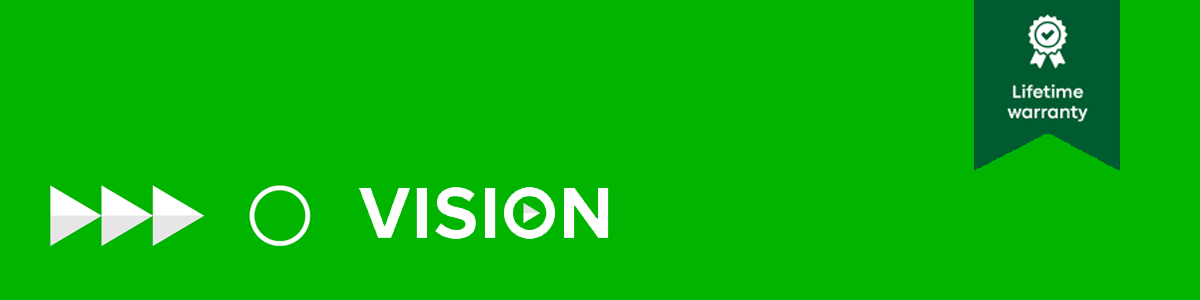 Press Release19th December, 2022Vision appoints UK Business Development Manager Vision expands its European team with the appointment of a dedicated BDM for the UK.Vision today announces the appointment of Leigh Ferreira as Business Development Manager for the UK, to expand its European team in response to the business growth.As UK BDM, Ferreira will focus on building on Vision’s relationships with existing partners and customers and driving growth within the UK.“The transition to hybrid working is challenging organisations to provide flexible meeting spaces rather than just traditional meeting rooms,” says Ferreira. “I’m excited to be able to introduce an ever wider range of integrators and installers to Vision’s range of stands and trolleys that answer that need, enabling smart meetings anywhere they are wanted.”“Leigh’s comprehensive experience of organisations from SMEs to global corporates gives her great insight into the post-pandemic needs of businesses,” explains Stuart Lockhart, Director of Vision. “Having her on board means ensures we offer expanded support to our UK channel partners and their end-user customers.”Zimbabwean-born Ferriera lived and worked in South Africa until 2019 when she and her family relocated to the UK in 2019. She brings more than 25 years’ experience in accounting, business management in diverse sized organisations in different industries to Vision, but especially her “passion for exceptional customer management”.Vision smart meeting trolleys and other installation products are available through Vision’s international network of distributors. All Vision products are backed by a Vision’s Lifetime Guarantee.ENDSAbout VisionVision designs and manufactures installation products including mounts, connectivity devices and audio that are exceptionally easy to install and so reliable, they come with a lifetime guarantee. Its products are available worldwide through a network of distributors. Vision is an Azlan Logistics brand and part of the Tech Data Group.https://visionaudiovisual.com